 Johnstown Common Council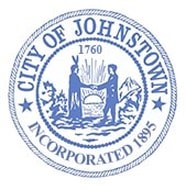 Business Meeting Council Chambers, City HallMonday, March 20, 2023 @ 6:00 p.m.MINUTESThis meeting was broadcast using Facebook Live. The public was able to view the meeting from the official City of Johnstown Facebook page: City of Johnstown, New YorkThe proceedings of this meeting were taped for the benefit of the City Clerk; the minutes are not a verbatim record of the proceedings, therefore the minutes are not a word-for-word transcript.CALL MEETING TO ORDER / PLEDGE OF ALLEGIANCE – Amy Praught, MayorROLL CALL OF COUNCIL – Carrie M. Allen, City ClerkIN ATTENDANCE:ABSENT – Michael Albanese, Diedrie RoemerPUBLIC SESSION – N/A PRESENTATIONS – N/A PUBLIC HEARINGS – N/APROCLAMATION – New York Insurance Week; April 23-30, 2023APPROVE MINUTESFebruary 21, 2023Motion to approve – Council Spritzer Seconded – Council Member MillerDiscussion: NoneAyes: 5Noes: 0Absent: 0Abstain: 0 APPROVE CLAIMS AND ACCOUNTSMotion to approve, upon review – Council Member Parker Seconded – Council Member HaynerDiscussion: NoneAyes: 5Noes: 0Absent: 0Abstain: 0 REPORTS FROM CITY DEPARTMENTSReports are attached hereto and made part of the meeting minutes.Chief Gilbo: Parker asked about hiring new officers. Gilbo stated academies have already started, looking to have officer at academy in June. Parker questioned status of School Resource Officer. Gilbo said that he hear the Board passed on their end, he’ll need to get together with Labor Attorney as to contract with the school.Spritzer asked if parking ban is still in force or if it will be lifted, police dept. is not lifting prior to April 1st. Treasurer Herr:Spritzer asked where we are on bonding. Herr said they are working on every day. They have to recreate 2 years of financial records.Parker mentioned that the water funds are now in an interest bearing account that is earning more than a penny a day.Christopher Vose:Parker mentioned DPW doing a great job this winter. Spritzer asked when the asphalt factories open and the fact the streets are a mess. Vose stated he believes it will be sometime in April. Spritzer asked if the company that did the gas lines are responsible for fixing the streets. Vose confirmed, and that he has been in touch with National Grid.Parker wanted to know when CHIPs money comes out. Vose stated its not until after the State budget has been finalized. He has been given information that there has been no major changes and looking to receive similar funding as last year. Bruce Heberer:Spritzer confirmed with Heberer that if someone needs help with battery installation for fire detectors they could just call the department. Spritzer asked if training was complete on new pumper. Heberer confirmed and that is was on the road and everything going well.REPORTS FROM COUNCIL LIAISONSEric Parker; Joint Sewer Board2022 Annual Report publishedAuthorized purchase for a used pick up truckWorking with Fage and Euphrates on a new Whey AgreementHave hired a Wastewater Treatment Plant Operator Trainee and AttendantPassed a resolution to transfer excess funds from Digester Phase Capital project to offset annual bond payments to pay debt downApril 5th for budget committee to review 2023 rate structure for sewerMayor asked about the sludge dryer grant which was applied for but not received. She asked if they would be reapplying. Vose stated that they were and will also look at other funding sources.Miller asked if the potential agreement with Fonda and Amsterdam would just be with the dryer not to take their sludge. Vose stated that a feasibility study would be done regarding the sludge, it would potentially help the sewer plant with other funding applications; more intermunicipal cooperation. Miller wanted confirmation that we would not be taking their sludge unless we had the sludge dryer. Vose said that the Council would have the final say on that.Scott Jeffers, Planning Board Public Hearing for Popeye’s. Christine VanValkenburgh had drainage concerns which were addressed by the applicant. Popeye’s Site Plan was approved.Second Wind Coffee proposed moving to new location. Public Hearing is scheduled for April 4th Scott Miller, Assessor Office is working on the 2023 RollLOCAL LAW – N/AORDINANCE – N/AMAYORAL APPOINTMENTS Planning Board – Peter Smith, Chandra CotterZoning Board of Appeals – Pamela Hammer, Robert GalltRESOLUTIONSANNOUNCEMENTSSaturday, April 1st – Easter Egg Hunt in the Park @ 10:00 amFriday, April 7th – Good Friday, city offices close @ noonBusiness Meeting – Monday, April 17th @ 6pmDISCUSSION – N/AEXECUTIVE SESSION Council Member at Large Jeffers made a motion to enter in to executive session at 6:24 p.m. for the purpose of discussion of proposed, pending and current litigation.Seconded – Council Member HaynerDiscussion: NoneAyes: 5Noes: 0Absent: 0 Abstain: 0No action was taken during executive session.Council Member Spritzer made a motion to come out of executive session at 7:09 p.m.Seconded – Council Member HaynerDiscussion - NoneAyes: 5Noes:  0 Absent: 0Abstain: 0MOTION TO ADJOURN at 7:10 p.m.Council Member Hayner	Seconded – Council Member Discussion: NoneRespectfully submitted,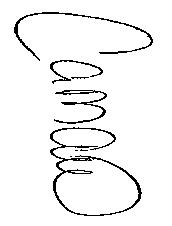 Carrie M. Allen, City Clerk  Amy Praught, MayorThomas Herr, City TreasurerScott Jeffers, Council Member-at-Large Michael M. Albanese, City Attorney Bradley Hayner, Council Member Ward 1Carrie M. Allen, City ClerkScott Miller, Council Member Ward 2Bruce Heberer, Fire ChiefEric Parker, Council Member Ward 3David F. Gilbo, Chief of PoliceMax Spritzer, Council Member Ward 4Christopher J. Vose, City EngineerDiedrie M. Roemer, Director, Senior Citizens ProgramJay Girvin, Labor Attorney20.Adopt Rules and Regulations of the Common Council for 2023Adopt Rules and Regulations of the Common Council for 2023Adopt Rules and Regulations of the Common Council for 2023Adopt Rules and Regulations of the Common Council for 2023Adopt Rules and Regulations of the Common Council for 2023Adopt Rules and Regulations of the Common Council for 2023Adopt Rules and Regulations of the Common Council for 2023Adopt Rules and Regulations of the Common Council for 2023Presented  by Councilmember HaynerHaynerSeconded by Councilmember Seconded by Councilmember Seconded by Councilmember Seconded by Councilmember SpritzerDiscussion: Miller questioned rule 16 regarding standing for any motion. He feels they should be abiding by the rules. He stated that the rules look great.Discussion: Miller questioned rule 16 regarding standing for any motion. He feels they should be abiding by the rules. He stated that the rules look great.Discussion: Miller questioned rule 16 regarding standing for any motion. He feels they should be abiding by the rules. He stated that the rules look great.Discussion: Miller questioned rule 16 regarding standing for any motion. He feels they should be abiding by the rules. He stated that the rules look great.Discussion: Miller questioned rule 16 regarding standing for any motion. He feels they should be abiding by the rules. He stated that the rules look great.Discussion: Miller questioned rule 16 regarding standing for any motion. He feels they should be abiding by the rules. He stated that the rules look great.Discussion: Miller questioned rule 16 regarding standing for any motion. He feels they should be abiding by the rules. He stated that the rules look great.Discussion: Miller questioned rule 16 regarding standing for any motion. He feels they should be abiding by the rules. He stated that the rules look great.Ayes: 5Ayes: 5Ayes: 5Noes: 0Noes: 0Noes: 0Absent: 0 Abstain: 0Absent: 0 Abstain: 0Absent: 0 Abstain: 021.Advertise surplus / obsolete vehicles and equipment for bidAdvertise surplus / obsolete vehicles and equipment for bidAdvertise surplus / obsolete vehicles and equipment for bidAdvertise surplus / obsolete vehicles and equipment for bidAdvertise surplus / obsolete vehicles and equipment for bidAdvertise surplus / obsolete vehicles and equipment for bidAdvertise surplus / obsolete vehicles and equipment for bidAdvertise surplus / obsolete vehicles and equipment for bidPresented  by CouncilmemberMillerMillerMillerSeconded by Councilmember Seconded by Councilmember Seconded by Councilmember Jeffers Discussion: Parker asked Vose if he felt there was a market for the items. Vose feels that there is, especially with the old sewer jet. Miller asked what happens to items not bid. Vose said the items would be scrapped.Discussion: Parker asked Vose if he felt there was a market for the items. Vose feels that there is, especially with the old sewer jet. Miller asked what happens to items not bid. Vose said the items would be scrapped.Discussion: Parker asked Vose if he felt there was a market for the items. Vose feels that there is, especially with the old sewer jet. Miller asked what happens to items not bid. Vose said the items would be scrapped.Discussion: Parker asked Vose if he felt there was a market for the items. Vose feels that there is, especially with the old sewer jet. Miller asked what happens to items not bid. Vose said the items would be scrapped.Discussion: Parker asked Vose if he felt there was a market for the items. Vose feels that there is, especially with the old sewer jet. Miller asked what happens to items not bid. Vose said the items would be scrapped.Discussion: Parker asked Vose if he felt there was a market for the items. Vose feels that there is, especially with the old sewer jet. Miller asked what happens to items not bid. Vose said the items would be scrapped.Discussion: Parker asked Vose if he felt there was a market for the items. Vose feels that there is, especially with the old sewer jet. Miller asked what happens to items not bid. Vose said the items would be scrapped.Discussion: Parker asked Vose if he felt there was a market for the items. Vose feels that there is, especially with the old sewer jet. Miller asked what happens to items not bid. Vose said the items would be scrapped.Ayes: 5Ayes: 5Ayes: 5Noes: 0Noes: 0Noes: 0Absent: 0 Abstain: 0Absent: 0 Abstain: 0Absent: 0 Abstain: 022.Contract with Arcadis for ongoing site management work at the former Karg Bros. TanneryContract with Arcadis for ongoing site management work at the former Karg Bros. TanneryContract with Arcadis for ongoing site management work at the former Karg Bros. TanneryContract with Arcadis for ongoing site management work at the former Karg Bros. TanneryContract with Arcadis for ongoing site management work at the former Karg Bros. TanneryContract with Arcadis for ongoing site management work at the former Karg Bros. TanneryContract with Arcadis for ongoing site management work at the former Karg Bros. TanneryContract with Arcadis for ongoing site management work at the former Karg Bros. TanneryPresented  by Councilmember Presented  by Councilmember ParkerParkerParkerSeconded by CouncilmemberHaynerHaynerDiscussion: NoneDiscussion: NoneDiscussion: NoneDiscussion: NoneDiscussion: NoneDiscussion: NoneDiscussion: NoneDiscussion: NoneAyes: 5Ayes: 5Ayes: 5Ayes: 5Ayes: 5Noes: 0Noes: 0Noes: 0Noes: 0Noes: 0Absent: 0 Abstain: 0Absent: 0 Abstain: 0Absent: 0 Abstain: 0Absent: 0 Abstain: 0Absent: 0 Abstain: 023.Authorize Treasurer to collect tax levy, per 2023 Tax WarrantAuthorize Treasurer to collect tax levy, per 2023 Tax WarrantAuthorize Treasurer to collect tax levy, per 2023 Tax WarrantAuthorize Treasurer to collect tax levy, per 2023 Tax WarrantPresented  by Councilmember SpritzerSeconded by Councilmember JeffersDiscussion: NoneDiscussion: NoneDiscussion: NoneDiscussion: NoneAyes: 5Ayes: 5Noes: 0Noes: 0Absent: 0 Abstain: 0Absent: 0 Abstain: 024.Accept offer for city owned property at 115 N. Perry StreetAccept offer for city owned property at 115 N. Perry StreetAccept offer for city owned property at 115 N. Perry StreetAccept offer for city owned property at 115 N. Perry StreetAccept offer for city owned property at 115 N. Perry StreetAccept offer for city owned property at 115 N. Perry StreetAccept offer for city owned property at 115 N. Perry StreetPresented  by Councilmember JeffersJeffersSeconded by Councilmember Seconded by Councilmember Seconded by Councilmember HaynerDiscussion: Parker commented that the property is only 1/10th of an acre. Miller asked if the properties were from tax auction. Clerk stated the properties being presented for approval were from 2008 and 2011. Miller asked how that works with the Charter and receiving fair market value. Mayor responded that we don’t need to receive fair market value if the Council sees making money from selling property. This was disgusted prior with 237 N. Perry Street. #1 don’t have to accept highest bid and #2 don’t have to fair market value on property.Discussion: Parker commented that the property is only 1/10th of an acre. Miller asked if the properties were from tax auction. Clerk stated the properties being presented for approval were from 2008 and 2011. Miller asked how that works with the Charter and receiving fair market value. Mayor responded that we don’t need to receive fair market value if the Council sees making money from selling property. This was disgusted prior with 237 N. Perry Street. #1 don’t have to accept highest bid and #2 don’t have to fair market value on property.Discussion: Parker commented that the property is only 1/10th of an acre. Miller asked if the properties were from tax auction. Clerk stated the properties being presented for approval were from 2008 and 2011. Miller asked how that works with the Charter and receiving fair market value. Mayor responded that we don’t need to receive fair market value if the Council sees making money from selling property. This was disgusted prior with 237 N. Perry Street. #1 don’t have to accept highest bid and #2 don’t have to fair market value on property.Discussion: Parker commented that the property is only 1/10th of an acre. Miller asked if the properties were from tax auction. Clerk stated the properties being presented for approval were from 2008 and 2011. Miller asked how that works with the Charter and receiving fair market value. Mayor responded that we don’t need to receive fair market value if the Council sees making money from selling property. This was disgusted prior with 237 N. Perry Street. #1 don’t have to accept highest bid and #2 don’t have to fair market value on property.Discussion: Parker commented that the property is only 1/10th of an acre. Miller asked if the properties were from tax auction. Clerk stated the properties being presented for approval were from 2008 and 2011. Miller asked how that works with the Charter and receiving fair market value. Mayor responded that we don’t need to receive fair market value if the Council sees making money from selling property. This was disgusted prior with 237 N. Perry Street. #1 don’t have to accept highest bid and #2 don’t have to fair market value on property.Discussion: Parker commented that the property is only 1/10th of an acre. Miller asked if the properties were from tax auction. Clerk stated the properties being presented for approval were from 2008 and 2011. Miller asked how that works with the Charter and receiving fair market value. Mayor responded that we don’t need to receive fair market value if the Council sees making money from selling property. This was disgusted prior with 237 N. Perry Street. #1 don’t have to accept highest bid and #2 don’t have to fair market value on property.Discussion: Parker commented that the property is only 1/10th of an acre. Miller asked if the properties were from tax auction. Clerk stated the properties being presented for approval were from 2008 and 2011. Miller asked how that works with the Charter and receiving fair market value. Mayor responded that we don’t need to receive fair market value if the Council sees making money from selling property. This was disgusted prior with 237 N. Perry Street. #1 don’t have to accept highest bid and #2 don’t have to fair market value on property.Ayes: 4Ayes: 4Ayes: 4Noes: 1 (Miller)Noes: 1 (Miller)Noes: 1 (Miller)Absent: 0 Abstain: 0Absent: 0 Abstain: 0Absent: 0 Abstain: 025.Accept offer for city owned property at 319 N. Perry StreetAccept offer for city owned property at 319 N. Perry StreetAccept offer for city owned property at 319 N. Perry StreetAccept offer for city owned property at 319 N. Perry StreetAccept offer for city owned property at 319 N. Perry StreetAccept offer for city owned property at 319 N. Perry StreetAccept offer for city owned property at 319 N. Perry StreetPresented  by CouncilmemberHaynerHaynerHaynerSeconded by Councilmember Seconded by Councilmember ParkerDiscussion: Parker stated this is a vacant lot next door to Thompson’s garage.Discussion: Parker stated this is a vacant lot next door to Thompson’s garage.Discussion: Parker stated this is a vacant lot next door to Thompson’s garage.Discussion: Parker stated this is a vacant lot next door to Thompson’s garage.Discussion: Parker stated this is a vacant lot next door to Thompson’s garage.Discussion: Parker stated this is a vacant lot next door to Thompson’s garage.Discussion: Parker stated this is a vacant lot next door to Thompson’s garage.Ayes: 4Ayes: 4Ayes: 4Noes: 1 (Miller)Noes: 1 (Miller)Noes: 1 (Miller)Absent: 0 Abstain: 0Absent: 0 Abstain: 0Absent: 0 Abstain: 026.Reject bids for the Cork Center Reservoir Dam, Phase II, Valve Replacement ProjectReject bids for the Cork Center Reservoir Dam, Phase II, Valve Replacement ProjectReject bids for the Cork Center Reservoir Dam, Phase II, Valve Replacement ProjectReject bids for the Cork Center Reservoir Dam, Phase II, Valve Replacement ProjectReject bids for the Cork Center Reservoir Dam, Phase II, Valve Replacement ProjectReject bids for the Cork Center Reservoir Dam, Phase II, Valve Replacement ProjectReject bids for the Cork Center Reservoir Dam, Phase II, Valve Replacement ProjectPresented  by Councilmember Presented  by Councilmember MillerMillerMillerSeconded by CouncilmemberHaynerDiscussion: Miller confirmed with Vose that we were going back out to bid.Discussion: Miller confirmed with Vose that we were going back out to bid.Discussion: Miller confirmed with Vose that we were going back out to bid.Discussion: Miller confirmed with Vose that we were going back out to bid.Discussion: Miller confirmed with Vose that we were going back out to bid.Discussion: Miller confirmed with Vose that we were going back out to bid.Discussion: Miller confirmed with Vose that we were going back out to bid.Ayes: 5Ayes: 5Ayes: 5Ayes: 5Ayes: 5Noes: 0Noes: 0Noes: 0Noes: 0Noes: 0Absent: 0 Abstain: 0Absent: 0 Abstain: 0Absent: 0 Abstain: 0Absent: 0 Abstain: 0Absent: 0 Abstain: 027.Authorize Agreement with Continental Utility Solutions, Inc. to provide utility billing services for 2023Authorize Agreement with Continental Utility Solutions, Inc. to provide utility billing services for 2023Authorize Agreement with Continental Utility Solutions, Inc. to provide utility billing services for 2023Authorize Agreement with Continental Utility Solutions, Inc. to provide utility billing services for 2023Presented  by Councilmember ParkerSeconded by Councilmember JeffersDiscussion: Parker confirmed with Mayor that this was for the meter project.Discussion: Parker confirmed with Mayor that this was for the meter project.Discussion: Parker confirmed with Mayor that this was for the meter project.Discussion: Parker confirmed with Mayor that this was for the meter project.Ayes: 5Ayes: 5Noes: 0Noes: 0Absent: 0 Abstain: 0Absent: 0 Abstain: 0Ayes: 5Noes: 0Absent: 0 Abstain: 0